Υποδοχή μαθητών/τριών-Παρουσιολόγιο-Ψηφιακό Ημερολόγιο -  Ανακοινώσεις. Τα παιδιά Παρουσιάζουν τις Εικαστικές τους Δημιουργίες  που προέκυψαν  από την ανάθεση έργου  δραστηριότητας  της προηγούμενης ημέρας.Δεν ξεχνάμε το Πασχαλινό μας τραγουδάκι:             Ήρθε η Πασχαλιά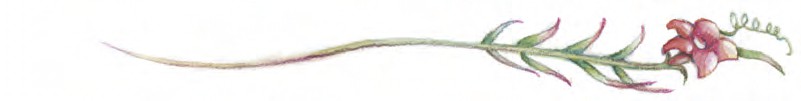 https://video.link/w/BAdkc